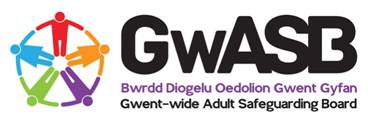 Form to be sent to:Blaenau Gwent:dutyteam@blaenau-gwent.gcsx.gov.uk 01495 315700Caerphilly: povateam@caerphilly.gov.uk 08081002500Monmouthshire: monpovaduty@monmouthshire.gcsx.gov.uk01291 638928Newport: Pova.team@newport.gov.uk01633 656656Torfaen: socialcarecalltorfaen@torfaen.gov.uk 01495 7622001Person experiencing/at risk of abuse detailsPerson experiencing/at risk of abuse details1.1Name:1.2Social Services ID No:1.3Gender:Male  Female 1.4Home address:1.5Postcode: 1.6Date of birth:1.7Ethnicity: White  Mixed Ethnic Groups  Asian or Asian British  Black, African, Caribbean or Black British  Other Ethnic Group  Information not obtained  Information refused Ethnicity: White  Mixed Ethnic Groups  Asian or Asian British  Black, African, Caribbean or Black British  Other Ethnic Group  Information not obtained  Information refused 1.8First Language:1.9Needs Interpreter:Yes  No  Details:1.10G.P Details:1.11NHS: Datix Incident No:1.12NHS: Patient CRN No:1.13Category of need: Physical Disability  Learning Disability  Mental Health problem (organic)  Mental Health Problem (functional)  Substance Misuse Visual Impairment/Blind/Partially sighted  Hearing Impaired/deaf  Other care and support needs Category of need: Physical Disability  Learning Disability  Mental Health problem (organic)  Mental Health Problem (functional)  Substance Misuse Visual Impairment/Blind/Partially sighted  Hearing Impaired/deaf  Other care and support needs 1.14Allocated Social Worker / Care Coordinator/TeamName:               Tel number:E-mail:1.15Is there information to suggest that the person lacks capacity to understand the safeguarding process?Yes  No Details:1.16Does the person consent to the Adult Safeguarding process (POVA)?Yes  No  Don’t Know Details:1.17Does the person consent to police involvement?Yes  No  Don’t know Details:1.18Have the police been informed?Yes No  Don’t know Details:1.19Next Of Kin detailsName:                  Tel number:DOB:Address:2Abuse detailsAbuse details2.1Type of Abuse:Physical:    Sexual:   Neglect:                                                 Emotional/Psychological:  Financial/Material:            2.2Other factors. Is this?Domestic Abuse/violence:   Hate Crime: Honour based violence:   Forced Marriage: 2.3Description of the incident of Abuse/neglect.What happened?2.4When/where did it occur?Date:        Time:           Location:Community:Own Home:   Relative’s Home:  Alleged perpetrator home Care home setting:Residential Home  Nursing Home  Supported Living:   NHS Trust Group home Health setting:NHS Hospital  Independent Hospital Public Place:  Other:  Please specify -When/where did it occur?Date:        Time:           Location:Community:Own Home:   Relative’s Home:  Alleged perpetrator home Care home setting:Residential Home  Nursing Home  Supported Living:   NHS Trust Group home Health setting:NHS Hospital  Independent Hospital Public Place:  Other:  Please specify -2.5What harm or injury did this incident cause? 2.6Body Map completed?Yes   No 2.7What has been done so far to keep the person safe/protected?3Alleged Perpetrator detailsAlleged Perpetrator details3.1Alleged perpetrator unknown Alleged perpetrator unknown 3.2Name:3.3Address:3.4D.O.B:3.5Does the Alleged perpetrator have needs for care and support?Yes:   No:  Don’t know 3.6Relationship to Victim:4Witness detailsWitness details4.1Witness Name:4.2Address:4.3DOB:4.4Relationship to Victim.5Person reporting details:Person reporting details:5.1Incident reported by:5.2Form completed by:5.3Date of completion:5.4Job title/role:5.5Agency/Company:5.6Telephone Number:5.7E-mail Address:6Additional Information7For Social Services use only: Outcome of reportFor Social Services use only: Outcome of report7.1Progressed through the Adult Safeguarding Process Yes   No 7.2If not progressed reason why and action taken:7.3Has Information Advice or Assistance been given?Yes   No 7.4Decision made by:Name: Job Title: Organisation: 